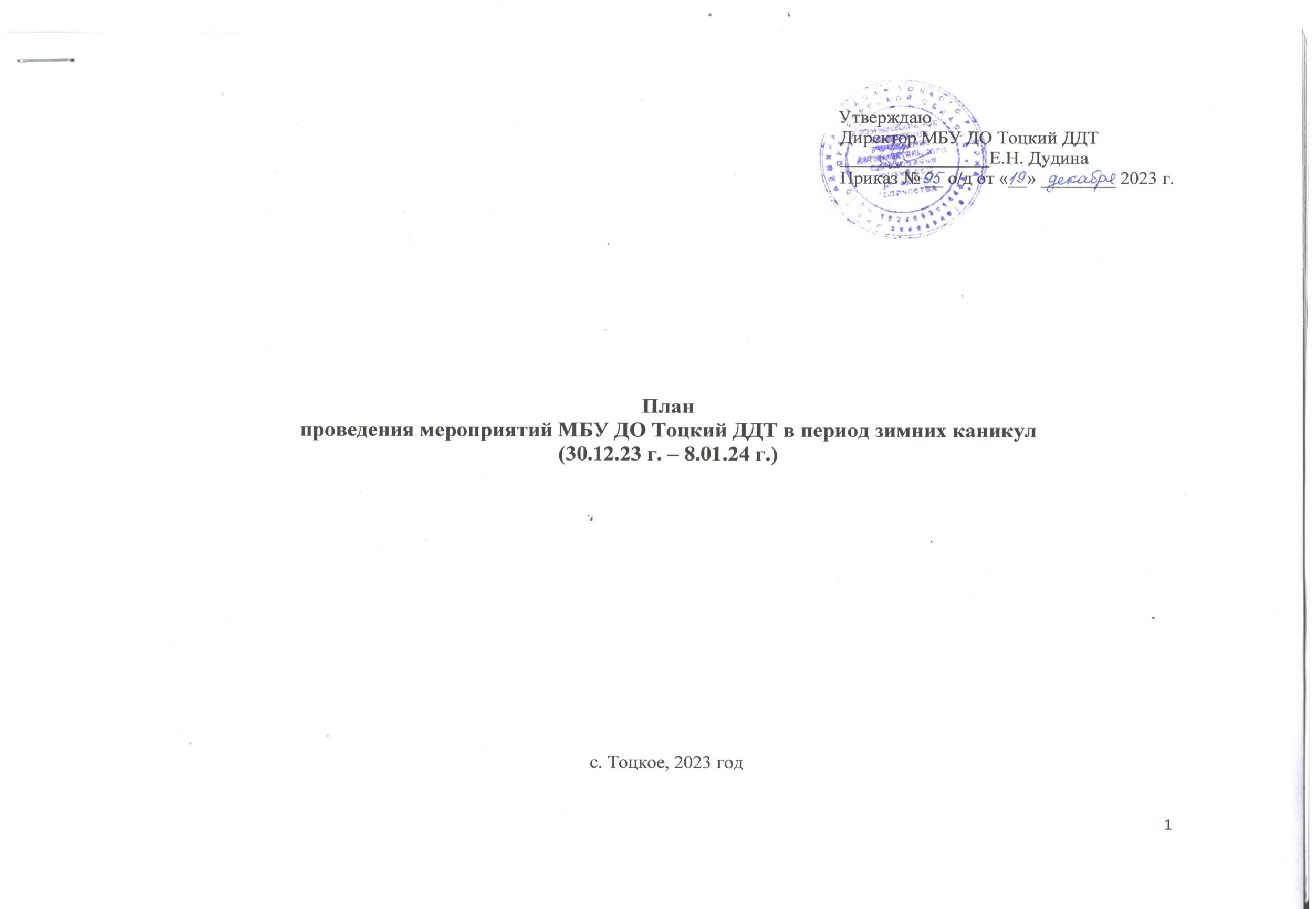 Цель: обеспечение необходимых научно-методических, организационных, кадровых, информационных условий для организации занятости учащихся ДДТ и ОО района в каникулярный период.Задачи: 1. Развить познавательную активность, творческий и интеллектуальный потенциал детей.2. Организовать свободное время детей через участие в мероприятиях.3. Провести мероприятия согласно плану зимних каникул.Областные профильные сменыРайонные этапы областных и Всероссийских конкурсовРайонные методические мероприятияРайонные организационно-массовые мероприятия для учащихся образовательных организацийМассовые мероприятия для учащихся МБУ ДО Тоцкий ДДТ и детей с. Тоцкое№п/пНазваниемероприятияФорматСроки и место проведенияСроки и место проведенияКатегория планируемых участниковОтветственныйЭлектронная почта, телефон куратора1Участие в областной профильной смене «Движение первых»очнос 28.12.2023 г. по 3.01.2024 г.г. Оренбургс 28.12.2023 г. по 3.01.2024 г.г. ОренбургУчащиеся 7-11 классов ОО района (13-17 лет)Методист Рахимова Р.Н.pionerdom@mail.ruТелефоны8 (35349) 2-20-75,8 (35349) 2-19-14.Областные олимпиады и конкурсыОбластные олимпиады и конкурсыОбластные олимпиады и конкурсыОбластные олимпиады и конкурсыОбластные олимпиады и конкурсыОбластные олимпиады и конкурсыОбластные олимпиады и конкурсыОбластные олимпиады и конкурсы№п/пНазваниемероприятияФорматСроки проведенияКатегория планируемых участниковКатегория планируемых участниковОтветственныйЭлектронная почта, телефон куратора1Участие в областной межпредметной олимпиаде «Юные знатоки»дистанционнос 1.10.2023 г. по 1.02.2024 г.Учащиеся 2-4 классов ОО района(8-10 лет)Учащиеся 2-4 классов ОО района(8-10 лет)МетодистАженова Г.Н.pionerdom@mail.ruТелефоны8 (35349) 2-20-75,8 (35349) 2-19-14.2Участие в областной многопредметной дистанционной олимпиаде школьников «Поколение XXI века» дистанционнос 1.10.2023 г. по 26.01.2024 г.Учащиеся 5-11 классов ОО района(11-17 лет)Учащиеся 5-11 классов ОО района(11-17 лет)МетодистАженова Г.Н.pionerdom@mail.ruТелефоны8 (35349) 2-20-75,8 (35349) 2-19-14.3Участие в областном дистанционном интеллектуальном конкурсе «Имею право»дистанционнос 1.10.2023 г. по 1.02.2024 г.Учащиеся 8-11 классов ОО района(14-17 лет)Учащиеся 8-11 классов ОО района(14-17 лет)МетодистАженова Г.Н.pionerdom@mail.ruТелефоны8 (35349) 2-20-75,8 (35349) 2-19-14.№ п/пНазваниемероприятияФорматСроки проведенияКатегория планируемых участниковОтветственныйЭлектронная почта, телефон куратора1Районный этап XXIV областного конкурса детских социальных проектов «Я – Гражданин России» очноноябрь 2023 г. – январь 2024 г.,работы принимаются до 15.01.2024 г.Дата защиты проекта будет сообщена дополнительноУчащиеся 5-11 классов ОО района(11-17 лет)Методист Рахимова Р.Н.pionerdom@mail.ruТелефоны8 (35349) 2-20-75,8 (35349) 2-19-14.2Районный этап областного конкурса по истории Военно-Морского Флота Россиизаочнос 4.12.2023 г. по 5.01.2024 г.Учащиеся 5-11 классов ОО района(11-18 лет)Методист Рахимова Р.Н.pionerdom@mail.ruТелефоны8 (35349) 2-20-75,8 (35349) 2-19-14.3Районный этап Всероссийского конкурса семейной фотографии «Питомцы – герои картин, книг, фильмов»заочнос 1.12.2023 г. по 15.03.2024 г.Учащиеся 1-4 классов ОО района(7-10 лет)МетодистАженова Г.Н.pionerdom@mail.ruТелефоны8 (35349) 2-20-75,8 (35349) 2-19-14.4Районный этап Всероссийского конкурса методик реализации программы  «Мы – твои друзья»заочнос 1.12.2023 г. по 15.03.2024 г.Педагогические работники ОО района, которые используют в своей педагогической деятельности программу «Мы – твои друзья»МетодистАженова Г.Н.pionerdom@mail.ruТелефоны8 (35349) 2-20-75,8 (35349) 2-19-14.№ п/пНазваниемероприятияДата и время проведенияКатегория планируемых участниковОтветственныйМесто проведения1Методический день для педагогов дополнительного образования:Педагогический совет08.01.2024 г.(понедельник)10.00-11.00Педагоги д.о., вожатые, кураторы детского движения ОО районаДиректор Дудина Е.Н.,Зам. директора по УВР Кирдяшева К.А.,Руководитель МОЦ Стукалова С.В.МБУ ДО Тоцкий ДДТ, актовый зал.Дежурный администратор: Паркина Ю.В. 2Мастер-класс на тему:«Сценическая культура актёра»08.01.2024 г.(понедельник)11.00-12.00Педагоги д.о.Педагог-организаторМеньшаева Д.М.МБУ ДО Тоцкий ДДТ, актовый зал.3Мастер-класс на тему: «Моя малая родина»08.01.2024 г.(понедельник)11.00-12.00Педагоги д.о.МетодистАженова Г.Н.МБУ ДО Тоцкий ДДТ, актовый зал.4Мастер-класс на тему: «Животные. Робототехника. Наука.»08.01.2024 г.(понедельник)11.00-12.00Педагоги д.о.Рук. структурного подразделения Денищук В.И.,педагог д.о.Ахахина В.А.МБУ ДО Тоцкий ДДТ, актовый зал.5Методическое объединение педагогов туристско-краеведческой, естественно-научной, спортивной направленностей08.01.2024 г.(понедельник)12.00-13.00Педагоги д.о. ОО районаМетодист Аженова Г.Н.МБУ ДО Тоцкий ДДТ,кабинет № 10.6Методическое объединение педагогов по ДОО и социально-гуманитарной направленности 08.01.2024 г.(понедельник)12.00-13.00Педагоги д.о., вожатые, кураторы детского движения ОО районаМетодист: Рахимова Р.Н.МБУ ДО Тоцкий ДДТ,кабинет № 12.7Методическое объединение педагогов художественной направленности08.01.2024 г.(понедельник)12.00-13.00Педагоги д.о. ОО районаДиректорДудина Е.Н.МБУ ДО Тоцкий ДДТ, актовый зал8Методическое объединение педагогов технической направленности08.01.2024 г.(понедельник)12.00-13.00Педагоги д.о. ОО районаРук. структурного подразделения Денищук В.И.МБУ ДО Тоцкий ДДТ,кабинет № 119Подведение итогов 08.01.2024 г.(понедельник)13.00-13.15Педагоги д.о., вожатые, кураторы детского движения ОО районаДиректор ДДТДудина Е.Н.МБУ ДО Тоцкий ДДТ, актовый зал.№ п/пНазваниемероприятияДата и время проведенияКатегория планируемых участниковОтветственныйМесто проведения,  дежурный администратор1Новогодняя встреча Главы с учащимися ОО района27.12.2023 г.(среда)Учащиеся 7-11 классов ОО районаПедагогический коллектив ДДТМОАУ Тоцкая СОШ им. А.К. Стерелюхина, актовый зал2Творческая встреча «Моя профессия - журналист» с учащимися медиацентров ОО района 02.01.2024 г.(вторник)11.00-13.00Учащиеся 7, 9 классов (13-15 лет)(т/о «Школа медиа», «Планета талантов»)Рук. структурного подразделения Денищук В.И., МБУ ДО Тоцкий ДДТ, актовый зал. Дежурный администратор:Кирдяшева К.А.3Районный Слёт волонтерских отрядов «Добрые сердца», посвященный празднованию80-летию полного освобождения Ленинграда от фашистской блокады03.01.2024 г.(среда)10.00-13.00Учащиеся 7-11 классов,(13-18 лет), педагоги Методист ДДТ Рахимова Р.Н.,Директор Дудина Е.Н.МБУ ДО Тоцкий ДДТ, актовый зал.Дежурный администратор: Стукалова С.В.4Районный Сбор лидеров школьного ученического самоуправления «Время действовать»04.01.2024 г.(четверг)11.00-13.00Учащиеся 5-11 классов,(11-18 лет), педагоги Методист ДДТ Рахимова Р.Н.,Рук. структурного подразделения Денищук В.И.МБУ ДО Тоцкий ДДТ, актовый зал.Дежурный администратор: Юртаева Н.А.5Районные соревнования по  шахматам среди учащихся ОО района «Зимний блиц -2024»05.01.2024 г.(пятница)11.00-14.00Учащиеся 2-9 классов,(8-15 лет)Методист Аженова Г.Н.,педагог д.о.Дедушева Е.А.,зам. директора по УВРКирдяшева К.А.МБУ ДО Тоцкий ДДТ, актовый зал.Дежурный администратор:Пискунов А.Н.6Районная конференция учащихся «Шаг в будущее»05.01.2024 г.(пятница)15.00-17.00Учащиеся 1-10 классов, (7-16 лет)Методист ДДТ Аженова Г.Н.,Зам. директора по УВРКирдяшева К.А.МБУ ДО Тоцкий ДДТ, актовый зал.Дежурный администратор:Пискунов А.Н.7Районный обучающий квест по спортивному туризму среди учащихся Тоцкого района «Тропа туриста»06.01.2024 г.(суббота)11.00-14.00Учащиеся 7-9 классов, (13-15 лет)Методист ДДТ Аженова Г.Н.,Педагог-организаторМеньшаева Д.М.МБУ ДО Тоцкий ДДТ, актовый зал.Дежурный администратор:Чувилин В.С.№ п/пФорма и названиемероприятияСроки проведения, времяКатегория планируемых участниковОтветственныйМесто проведения, дежурный администратор1Творческая мастерская «Нити морозного праздника»31.12.2023 г.(воскресенье)11.00-12.30Учащиеся 2 классов(8 лет)Педагог д.о Дедушева Е.А.МБУ ДО Тоцкий ДДТ, актовый зал.2Творческая мастерская «Январские шедевры»02.01.2024 г.(вторник)15.00-16.30Учащиеся т/о «Группа дошкольного развития», гр. (5 лет)Педагог д.о.Кирдяшева К.А.МБУ ДО Тоцкий ДДТ, актовый зал.Дежурный администратор:Кирдяшева К.А.3Мастер-класс «Использование 3D принтера: создание и моделирование»03.01.2024 г.(среда)11.00-12.30Учащиеся 6 классов(12 лет)Педагог д.о. Ахахина В.А.МАОУ Тоцкая СОШ им. А.К. Стерелюхина4Творческая мастерская «Ёлочная игрушка»03.01.2024 г.(среда)15.00-16.30Учащиеся 3 классов(9 лет)Педагог д.о.Стукалова С.В.МБУ ДО Тоцкий ДДТ, актовый зал.Дежурный администратор:Рахимова Р.Н.5Интеллектуальная игра «Мир робототехники»04.01.2024г.(четверг)15.00-16.30Учащиеся т/о «Пиксель», «Изобретай», «Робостар» Педагог д.о. Денищук В.И.МБУ ДО Тоцкий ДДТ, актовый зал.Дежурный администратор: Юртаева Н.А.6Конкурсная игровая программа «Новогоднее путешествие»05.01.2024 г.(пятница)15.00-16.30Учащиеся 4 классов(10 лет)Педагог д.о Дедушева Е.А.МБУ ДО Тоцкий ДДТ, актовый зал.Дежурный администратор:Пискунов А.Н.7Познавательная игровая программа «Рождественские забавы»06.01.2024 г.(суббота)15.00-16.30Учащиеся 5 классов(11 лет)Педагог-организаторМеньшаева Д.М.МБУ ДО Тоцкий ДДТ, актовый зал.Дежурный администратор:Чувилин В.С.8Мастер-класс «Модель «Брейк-данс» с конструктором LEGO Education SPIKE08.01.2024 г.(понедельник)15.00-16.30Учащиеся 5 классов(11 лет)Педагог-организаторАхахина В.А.МБУ ДО Тоцкий ДДТ, актовый зал.Дежурный администратор: Паркина Ю.В.